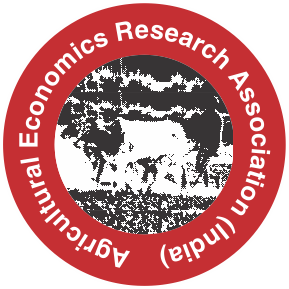 Agricultural Economics Research Association (AERA) – India
AERA Membership Form(Pl. fill the form and send through email at aeraindia@gmail.com or to AERA at F-4, A Block, NASC Complex, DPS Marg, Pusa, New Delhi-110 012, India)Instructions and Payment detailsDemand draft or multicity cheque favoring Agricultural Economics Research Association, New Delhi and sent to following address:
Agricultural Economics Research Review
F-4, A Block, NASC Complex
Dev Prakash Shastri Marg
Pusa, New Delhi 110 012.For outstation cheques, please add Rs. 80/- towards collection charges.Students must send a letter from the Head of the Institution certifying their bonafides.Bank transfers/ NEFT can be done as per the following bank details.Bank Name: CanaraBranch: NASC ComplexBank Account No.: 90292010018589Nature of Account: SavingName of the Account holder: Agricultural Economics Research ReviewMICR No. 110015508IFSC No. CNRB0019153(Please note our bank details have changed as Syndicate bank is now merged into Canara Bank)Membership Applying for (pl. tick one)Individual Membership (Annual)Life MembershipStudent Membership (Annual)Institutional MembershipType of Member National International NameDesignationInstitutionMailing Address Email IdTelephone/ Mobile numberMode of payment: (Tick one and give details)Cheque/DD(Cheque no                                 Dated Drawn on                                                             )Bank wire transfer (NEFT)(reference No.                                                       )Signature with date